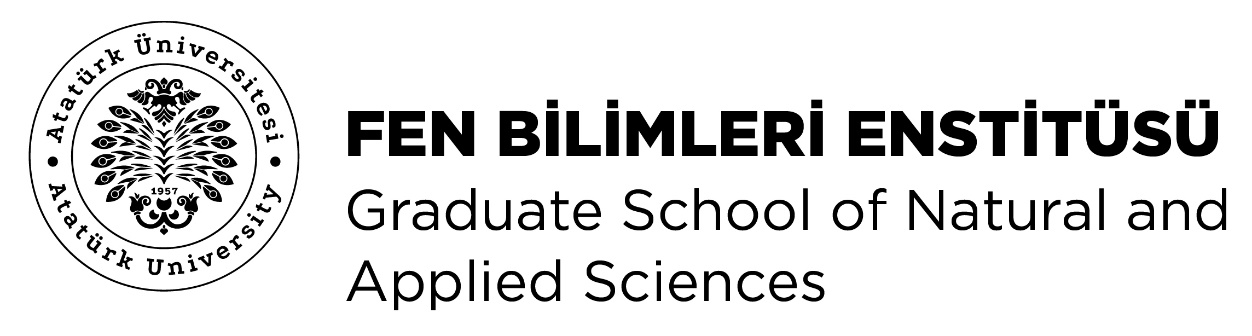 TEZ YAZIM KILAVUZUErzurumOcak, 2020ÖN SÖZ Bu tez yazım kılavuzunun amacı, Atatürk Üniversitesi Lisansüstü Eğitim ve Öğretim Yönetmeliği uyarınca Atatürk Üniversitesi Fen Bilimleri Enstitüsü’nde hazırlanan tezlerin yazımı ve basımıyla ilgili esasları düzenlemektir. Enstitümüzde hazırlanacak lisansüstü tezler, tez önerileri, tezsiz yüksek lisans dönem projelerinde bu yazım kılavuzu esas alınacaktır. Tez yazım kılavuzu lisansüstü öğrenim sürecinde bir öğrencinin gerek duyacağı biçimsel bilgileri ana hatlarıyla betimlemektedir. Akademik yazım sadece biçimsel düzenlemelerden ibaret olmayıp önemli yazım bilgisi gerektiren bir husustur Bu tez yazım kılavuzunda belirtilmeyen diğer hususlar için APA7( Amerikan Psikoloji Derneği Yayım Kılavuzu 7. Basım’ın Türkçesi (Özgün adı: Publication Manual of the American Psychological Association Seventh Edition [APA7]) kılavuzu ve Türk Dil Kurumu Yazım Kılavuzu’na başvurulmalıdır.  Tez yazım kılavuzunun hazırlanmasında emeği geçen bütün öğretim elemanlarına teşekkür ederiz. Tez yazım kılavuzunun geliştirilmesi konusundaki önerilerinizi fenbil@atauni.edu.tr eposta hesabımıza bildirmeniz bizleri mutlu edecektir. Enstitüsü Müdürlüğü BİÇİMSEL ÖZELLİKLERGenel Biçimsel ÖzelliklerGenel Biçimsel ÖzelliklerKapak Sayfası Kapak sayfası (ilk sayfa) aşağıdaki sıra takip edilerek tek satır aralığı olacak şekilde hazırlanmalıdır.İç KapakTezin ikinci sayfası (iç kapak) aşağıdaki sıra takip edilerek tek satır aralığı ve ortalı olacak şekilde yazılmalıdır.Kabul ve Onay Tutanağı SayfasıTezin üçüncü sayfası, Enstitü web sayfasından erişilebilen “KABUL VE ONAY TUTANAĞI” olacaktır. Kabul ve onay tutanağı sayfasında sayfa numarası yazılmamalıdır. Örnek KABUL VE ONAY TUTANAĞI için bk. Ek-3.Etik Bildirim ve İntihal Beyan SayfasıTezin dördüncü sayfası, Enstitü web sayfasından erişilebilen “OF-09b_ETİK BİLDİRİM VE İNTİHAL BEYAN FORMU” olacaktır. Bu sayfadan itibaren sayfa numarası yazımına başlanacaktır. Bu sayfadan başlayarak tezin birinci bölümüne kadarki sayfalar i, ii, iii, …. şeklinde numaralandırılmalıdır. Fakat aslında tezin ilk sayfası, KABUL VE ONAY TUTANAĞI sayfası olduğundan ve bu sayfada numara gösterilmediğinden sayfa no ‘ii’ şeklinde başlamalıdır. Örnek “ETİK VE BİLDİRİM SAYFASI” için bk. Ek-4.TeşekkürTezin beşinci sayfasında TEŞEKKÜR metni yer almalıdır. Bu bölümde duygu yüklü ifadeler yerine teze katkı sağlayan kişi, kurum (TÜBİTAK, MEB vb.) ve kuruluşlara (BAP vb.) teşekkür edilmelidir. Örnek TEŞEKKÜR sayfası için bk. Ek-5.Özet ve Abstract SayfalarıTezin altıncı sayfasında (sayfa numarası ‘iv’ olmalıdır) ÖZET, sonraki sayfasında da ABSTRACT yer almalıdır. Özet ve Abstract sayfaları tek satır aralığı, paragraf öncesi 0 nk sonrasında 6 nk boşluk bırakılmalı ve her iki yana yaslı olarak yazılmalıdır. Özet ve Abstract, örnekte belirtildiği gibi yapılandırılmalıdır. Özet’de amaç bölümünde araştırmanın amaç cümlesine yer verilir (Amaç cümlesi tezin ilgili yerlerinde aynı olmalıdır.). Daha sonra, yöntem bölümünde araştırmanın yöntemi, modeli; çalışmanın evreni ve örneklemi (veya çalışma grubu); uygulamanın nasıl yapıldığı; araştırmanın veri toplama aracı/araçları ve veri çözümleme teknikleri hakkında bilgi verilir. Bulgular bölümünde ise tezin temel bulguları genel hatlarıyla betimlenir. Son olarak da sonuç bölümünde bulgulara dayalı olarak ulaşılan temel sonuçlar ifade edilir. Özet ve Abstract uzunlukları anahtar kelimeler hariç en fazla 250 sözcük olmalı ve metinlerinin altına araştırma konusuyla ilgili 3-6 anahtar kelimeler / keywords yazılmalıdır.  Anahtar kelimelerin tamamı küçük harflerle yazılmalıdır. Örnek Özet ve Abstract için bk. Ek-6.İçindekiler İçindekiler bölümü otomatik olarak oluşturulmalıdır. Tezdeki başlıklar, İÇİNDEKİLER bölümünde 3. alt başlık düzeyine kadar gösterilmelidir. İÇİNDEKİLER için bu kılavuzun içindekiler bölümü örnek olarak incelenebilir.Tablolar DiziniTABLOLAR DİZİNİ verilen örneğe göre otomatik olarak oluşturulmalıdır. Örnek TABLOLAR DİZİNİ için bk. Ek-7.Şekiller DiziniŞEKİLLER DİZİNİ verilen örneğe göre otomatik olarak oluşturulmalıdır. Örnek ŞEKİLLER DİZİNİ için bk. Ek-8.Kısaltmalar ve Simgeler DiziniKISALTMALAR DİZİNİ verilen örneğe göre oluşturulmalıdır. Kısaltmalar yazılırken herkesçe bilinen (MEB, YÖK, ÖSYM, t-testi, F-testi, n vb.) ifadelerin kısaltmaları yazılmayabilir. KISALTMALAR DİZİNİ örneği için bk. Ek-9. Öz GeçmişÖZ GEÇMİŞ tezin en son sayfasına eklenmeli ve yazar hakkında kısa bir tanıtım sunmalıdır. Öz geçmişte yazarın öğrenim bilgileri yanında varsa önemli eserlerine de yer verilmelidir. Ek-10.Başlık Düzeyleri Tablolar ve ŞekillerÖrnek tablo. Tablo 2. Dünya Çapında Görme Yetersizliğinden Etkilenen İnsanların Yaş Gruplarına Göre Dağılımı (WHO, 2012)*Milyon kişiÖrnek şekil.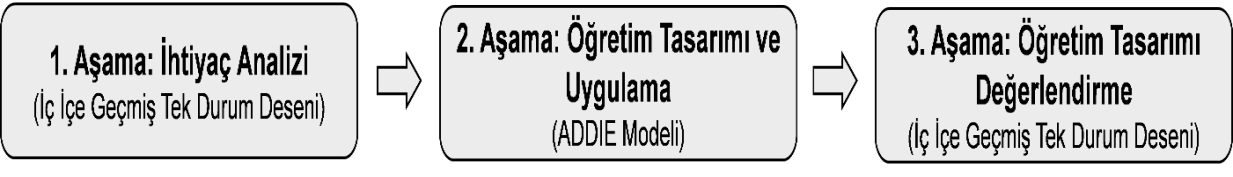 Şekil 1. Tasarım tabanlı araştırma süreci.Şekil yazısı bold olmalı ve italik olmamalıGİRİŞBu bölümde, tez konusunu açıklayıcı bilgiler yer almalıdır. Araştırılan problemin niteliği ve kapsamı açık bir şekilde sunulmalı, konunun güncel durumu ilgili yayınlara atıf yapılarak çalışmanın önemi kısa bir şekilde vurgulanmalı, tez çalışmasının bilime sağlayacağı katkı ve/veya yöntem açısından hedeflediği yenilikler ifade edilmelidir. Giriş bölümü materyal-metot, bulgular ya da tartışmaya ait bilgileri içermemelidir. Bu bölümün son paragrafında tezin amacı ve çalışmanın hipotezi/araştırma soruları net bir şekilde ortaya konulmalıdır. (Yani, araştırmanın dayandığı kuramsal ya da kavramsal çerçeveye dayalı olarak araştırmanın önem ve gerekçesi açık ve net bir şekilde ifade edilmelidir).KURAMSAL TEMELLERBu bölümde, yapılan araştırmaya ışık tutabilecek ve incelenen konunun anlaşılmasını kolaylaştıracak bilgiler kısa ve öz bir şekilde verilmeli ve daha önce yapılmış olan araştırmalar tanıtılmalıdır. Konuyu değişik yöntem ve gereçlerle inceleyen araştırmalar hakkında da bilgi verilmelidir. Ayrıca, araştırma sonuçlarını karşılaştırabilmek amacıyla konu ile ilgili önceden yapılmış olan çalışmaların sonuçları hakkında kısa bilgiler verilmelidir. Bu bölümdeki bilgiler genellikle tarihsel bir sıra içerisinde verilmeli ve okuyucu, o güne kadar yapılmış olan çalışmaların gelişimini, açıklığa kavuşan konuları ve ortaya çıkan yeni problemleri tanıma imkânı bulmalıdır. Genel bilgiler tezin 1/3’ünü aşmamalıdır.MATERYAL VE METOTBu bölümde materyal ve inceleme metodu açıklanmalıdır. Araştırmanın türü (tanımlayıcı, deneysel, prospektif vb.), kullanılan bireyler, evren (popülasyon) ve örneklem büyüklüğü, örneklemin nasıl ve hangi yöntemle seçildiği belirtilmelidir. Verilerin toplanma tarihi, veri toplama araçları (deney araçları, anketler, geçerlik ve güvenirliği yapılmış ölçekler vb.) ve veri toplama araçlarının kim tarafından hazırlandığı gerekli durumlarda kaynak gösterilerek yazılmalıdır. Kullanılan formlar (anket, ölçek vb.) ek olarak sunulmalıdır. Kullanılan ticari ürünler, kimyasallar ve cihazlara ait bilgiler (marka, model, üretici firma, şehir, ülke vb.) bu bölümde verilmelidir. Uygulanan yöntemin anlaşılmasını kolaylaştırmak amacı ile yöntem şeması kullanılabilir. Araştırmanın bağımlı ve bağımsız değişkenleri, verilerin değerlendirilmesinin nasıl yapıldığı, uygulanan istatistiksel testler bu bölümde açıklanmalıdır. Çalışmanın yapılması için alınan izinler ve etik kurul onayı bu bölümde belirtilmeli ve ilgili belgeler “EKLER” bölümünde sunulmalıdır.ARAŞTIRMA BULGULARIBu bölümde istatistiksel analizlere göre  “ne elde ettiniz” sorusuna yanıt verilir. Bulgular araştırmanın hipotezine uygun ya da uygun olmayan yönde olabilir. Araştırmacı, bulguları olduğu gibi sunmalı, sunulan bulgular içerisinde tartışma ve yorum yapılmamalıdır. Bulgulara ait tablolar, grafikler, fotoğraflar vb. bu bölümde yer alır. Ancak başlık “ARAŞTIRMA BULGULARI VE TARTIŞMA” şeklinde ise ayrı paragraf/lar olarak tartışma ve yorumlara yer verilmelidir.Bulgular bölümünün sonunda, araştırmadan elde edilen kayda değer bulguların özeti ile yorumları verilirse araştırma daha açık, anlaşılır ve önemli bulguları vurgulayıcı şekilde ifade edilmiş olur. SONUÇLAR VE ÖNERİLERBu bölümde, tezin giriş bölümünde belirtilen amacına ne ölçüde ulaşıldığı genel ve açık ifadelerle belirtilmeli ancak istatistiksel ifadeler kullanılmamalıdır. Elde edilen bulgular daha önceki araştırıcıların bulguları ile karşılaştırılarak yorumlanmalıdır. Araştırmacının tez çalışmasından elde ettiği bulgulara göre iletmek istediği öneriler bu bölümde yer almalıdır. Öneriler araştırma bulgularına dayandırılmalı, araştırma bulgularında yer almayan durumlar için önerilerde bulunulmamalıdır. Sonuçlar ve öneriler maddeler halinde yazılabilir. Bu bölüm 2 sayfayı aşmamalıdır.KAYNAKLAR KAYNAKÇA VE ATIF YAZIMIKaynaklar sol kenar boşluğundan başlanarak yazılmalı, bir satırdan daha uzun kaynakların yazımında ikinci ve daha sonraki satırlar, birinci satıra göre 1,25 cm içeriden başlamalıdır.Kaynakların yazımında satır aralığı 1 tam aralık olmalıdır.Tez içerisinde kullanılan tüm kaynaklar alfabetik olarak sıralanmış halde bu dizinde yer almalıdır.Aynı yazar(lar)ın; farklı yıllardaki yayınları önce yaptığı yayından başlanarak yıllara göre, aynı yıldaki yayınları yayın yılının yanına konulan küçük harflere göre alfabetik olarak sıralanmalıdır.Metin içerisinde "vd" ya da "et al. " ile kısaltılan yazar adları kaynak listesinde tam olarak verilmelidir. Kaynaklarda kullanılan periyodiklerin uluslararası kısaltmaları konmalıdır. Eğer bu kısaltmalar bilinmiyorsa periyodik orijinal adıyla yazılmalıdır.Aşağıda çeşitli kaynakların yazımı ile ilgili kalıplar ve örnekler verilmiştir.MAKALESoyadı-virgül-ilk  ad(lar)ının  baş  harf(ler)i-nokta-virgül-yayın  yılı-nokta-makale  başlığı-nokta-yayınlandığı dergi-virgül-cilt ve parantez içinde sayı- virgül-başlangıç ve bitiş sayfası-nokta-Öznülüer, T. and Demir U., 2002. Formation of Bi2S3 thin films on Au(111) by electrochemical atomic layer epitaxy: kinetics of structural changes in the initial monolayers. Journal of Electroanalytical Chemistry, 529 (1), 34-42.KİTAPSoyadı-virgül-ilk ad(lar)ının baş harf(ler)i-nokta-virgül-yayın yılı-nokta-kitabın başlığı-nokta- yayınlayan yer- virgül-sayfa sayısı-virgül- şehir veya ülke -nokta-Sönmez, K., 1994. Toprak Koruma. Atatürk Üniversitesi Ziraat Fakültesi Yayınları No: 169, 192 s, Erzurum. Melrose,  D.B.  and  McPhedran  R.C.,  1991.  Electromagnetic  Processes  in  Dispersive  Media.  Cambridge University Press, 431 p, New York, USA.KİTAP BÖLÜMÜSoyadı-virgül-ilk   ad(lar)ının   baş   harf(ler)i-nokta-virgül-yayın   yılı-nokta-bölümün   başlığı-nokta-kitabın başlığı-virgül-editör(ler)-nokta-yayınlayan  yer-virgül-şehir  veya  ülke-virgül-  bölümün  başlangıç  ve  bitiş sayfası-nokta-Rhoades,   J.D.,   1982.   Cation   Exchange   Capacity.   Methods   of  Soil   Analysis,   Part   2,   Chemical   and Microbiological Properties, 2nd  ed., Ed: A.L. Page. Soil Sci. Soc. of Amer. Inc., Madison, Wisconsin, 149-157.BİLDİRİSoyadı-virgül-ilk      ad(lar)ının      baş      harf(ler)i-nokta-virgül-yılı-nokta-bildirinin      başlığı-nokta-kongre, sempozyum vb’nin adı- virgül- yapıldığı yer- nokta-Tuncer, G., 1997. World pumice reserve and situation and importance of Turkey in production. Proceedings of the I. Isparta Pumice Symposium, Isparta.TEZSoyadı-virgül-ilk   adının   baş   harf(ler)i-nokta-virgül-yılı-nokta-tezin   başlığı-nokta-tezin   cinsi   (Y.Lisans Tezi/Doktora Tezi)-virgül-enstitünün adı-virgül- sunulduğu yer-nokta-Thornton, F., 1993. A Concurrent, Object-Based Implementation of the Rational Behavior Model. MS Thesis, Naval Postgraduate School, Monterey, California.RAPORSoyadı-virgül-ilk  ad(lar)ının  baş  harf(ler)i-nokta-virgül-yılı-nokta-raporun  başlığı-nokta-hazırlandığı  veya yayınlandığı yer-nokta-Saner, E., Alpan-Atamer S., Bahçeli G., Bayazıt S., Arat G. ve Ersan O., 2002. Çevre Bilgi Sistemleri Ön Rapor.Vizyon  2023:  Bilim  ve  Teknoloji  Stratejileri  Teknoloji  Öngörü  Projesi,  Çevre  ve  SürdürülebilirKalkınma Paneli, Ankara.İNTERNET KAYNAĞISoyadı-virgül-ilk ad(lar)ının baş harf(ler)i-nokta-virgül-yılı-nokta-konu başlığı-nokta-yayın yeri-virgül-web adresi-(ziyaret tarihi)-nokta-Warrence, N.J., Bauder J.W. and Pearson K.E., 2004.  Basics  of  salinity  and    sodicity     effects    on    soil physical    properties.  Land   Resources    and      Environmental Sciences Department, Montana State University,  http://waterquality.montana.edu/docs/methane/basics.pdf  (15.12.2004).Burada yazarı olmayan web kaynağı da kullanılabilir. O zaman bu kaynaklar “Anonim” yabancı ise  “Anonymous”  ve yıl olarak verilmelidir.SÖZLÜ GÖRÜŞMESoyadı-virgül-ilk adının baş harf(ler)i-nokta-virgül-yılı-nokta-kurumun adresi-(görüşme tarihi)-nokta-(Metni ve görüşü alınan kişinin onayını belirten orijinal belge olmalıdır).Kahraman, Z.A., 2004. Karayolları Genel Müdürlüğü, Ankara (20.04.2004).Metin içerisinde Kaynak Gösterme (Atıf yapmak)I. Kaynak gösterme "Soyadı Yıl" sistemine göre yapılmalıdır. Soyadından sonra virgül konularak ayrım yapılmamalı sadece bir karakter boşluk bırakılmalıdır. Kaynak cümle içerisinde kullanılıyorsa kaynağın yılı parantez içerisinde gösterilmelidir.Örnek:(1)  …………………miktarının düşük olması ………….………..…dan kaynaklanmaktadır (Soyadı Yıl).(2)  Soyadı (Yıl) …………… miktarının düşük olmasının ……………dan kaynaklandığını ifade etmiştir.II. Bir komisyon ya da kurum tarafından hazırlanan ve yazarı belirtilmeyen yayınlarla kurum ve kuruluşlar tarafından yazarsız yayınlanan kaynaklar Anonim ya da Anonymous ve Yıl olarak belirtilmelidir.Örnek:(1)  Türkiye’nin ………….………… miktarı …………………… seviyesine ulaşmıştır (Anonim Yıl).(2)  ……………..…kaynaklarına göre (Anonymous Yıl) dünyada …………….……üretimi artmıştır.III. Üçüncü tür kaynak gösterme/değinme biçiminde yazarın soyadına göre "a" ve "e" takıları eklenmelidir.Örnek:(1) Soyadı (Yıl)’na göre ……………miktarının düşük olması ……..………..…dan kaynaklanmaktadır.IV. İki yazarlı eserler kaynak gösterildiğinde, yazar soyadları arasına "ve" (Türkçe yayınlarda) ya da "and" (yabancı dildeki yayınlarda) bağlacı konmalıdır.Örnek:(1)  ……………miktarının düşük olması …….……..…dan kaynaklanmaktadır (Soyadı ve Soyadı Yıl).(2)  ……………miktarının düşük olması …….……..…dan kaynaklanmaktadır (Soyadı and Soyadı Yıl).V. İkiden fazla yazarlı eserler kaynak gösterildiğinde, ilk yazarın soyadından sonra ve diğerleri anlamına gelen "vd" (Türkçe yayınlarda) ya da  "et al. " (yabancı dildeki yayınlarda) kısaltması kullanılmalıdır.Örnek:(1)  …………… miktarının düşük olması ………….…..… dan kaynaklanmaktadır (Soyadı vd  Yıl). (2)  …………… miktarının düşük olması  ……………..… dan kaynaklanmaktadır (Soyadı et al. Yıl). (3)  Soyadı vd (Yıl) …….… miktarının düşük olmasının ……..… dan kaynaklandığını ifade etmişlerdir.VI. Aynı anda birden fazla kaynak referans gösteriliyorsa, bunlar en eski yayından en yeni yayına doğru sıralanmalı ve yayın araları ";" (noktalı virgül) ile ayrılmalıdır.Örnek:(1) ………. olduğu yapılan çalışmalardan anlaşılmıştır (Soyadı vd 2003; Soyadı 2004, Soyadı ve Soyadı 2005).VII.  Kaynak  bir  başka  yayın  içinde  kaynak  şeklinde  bulunuyorsa,  bilginin  yer  aldığı  ilk  yayın  elde edilememişse, bu aşağıdaki şekillerden biriyle yazılmalıdır.Örnek:(1)  Soyadı (Yıl) tarafından bildirildiğine göre…………azalmasını ilk defa Soyadı (Yıl) ileri sürmüştür. (2)  ………….tekniği Soyadı (Yıl) tarafından ………. ……kullanımlar için geliştirilmiştir (Soyadı Yıl). (3)  Soyadı (Yıl) tarafından ……………ölçümü sırasında ……………….…keşfedilmiştir (Soyadı Yıl).VIII. Aynı yazarın değişik tarihlerdeki yayınlarına aynı anda değinme yapılıyorsa, yayınlar  tarih sırasına göre eskiden yeniye doğru  "," (virgül) ile ayrılarak sıralanmalıdır.Örnek:(1) …………………………………. kullanılarak ölçülmüştür (Soyadı 2004, 2005).IX. Aynı yazarın aynı tarihteki yayınlarına tez içerisinde muhtelif yerlerde değiniliyorsa, kullanım sırasına göre birinciden başlayarak yayın yılının sonuna "a, b, …" gibi küçük harfler konulmalıdır.X. Sözlü ve yazılı görüşmeler de metin içerisinde "Soyadı Yıl" sistemi ile belirtilmelidir. KAYNAKLAR dizininde ise kişi ad(lar)ı ve tarih diğer kaynaklar gibi yazılmalı, tarihten sonra sırası ile yazılı / sözlü görüşme ibaresi ve adres yer almalıdır.XI. Bir başka yayından aynen alınan şekil veya çizelge kullanılacaksa, şekil veya çizelgenin açıklama yazısında <z<<"Soyadı Yıl" sistemine göre atıf yapılmalıdır.Örnek:(1) Şekil 2. 2. …………………... arasında ………………. etkileşmesi (Soyadı ve Soyadı Yıl)(2) Çizelge 3.5. …….…………ya bağlı olarak oluşan ……………. değişiklikler (Soyadı Yıl)2.11. AlıntılarTez içinde bir başka kaynaktan alınmış bir bölüm aynen aktarılmak isteniyorsa, bu alıntı ayıraç "........"  içinde yazılmalıdır.Örnek:Soyadı vd (Yıl) ……….… konusundaki görüşlerini "………………." şeklinde ifade etmişlerdir.EKLEREk-1. Kapak Sayfası Örneği Ek-2. İç Kapak ÖrneğiT.C.ATATÜRK ÜNİVERSİTESİFEN BİLİMLERİ ENSTİTÜSÜAAAAAA ANA BİLİM DALITEZ BAŞLIĞI(Tez başlığı ingilizcesi)DOKTORA TEZİAdı SOYADIDanışman: Unvan Adı SOYADIİkinci Tez Danışmanı (İkinci tez danışmanı yoksa bu satırı siliniz.)ErzurumMart, 2020Ek-3. Kabul ve Onay Tutanağı SayfasıKABUL VE ONAY TUTANAĞI tarafından hazırlanan “” başlıklı çalışması .. / .. / 20.. tarihinde yapılan tez savunma sınavı sonucunda başarılı bulunarak jürimiz tarafından  Ana Bilim Dalı,  Bilim Dalında  tezi olarak kabul edilmiştir.Bu tezin Atatürk Üniversitesi Lisansüstü Eğitim ve Öğretim Yönetmeliği’nin ilgili maddelerinde belirtilen şartları yerine getirdiğini onaylarım.       								Unvan Ad SOYAD								Enstitü MüdürüBu çalışma .......................... (örn. BAP, DPT, Tübitak 1001, v.s.) projeleri kapsamında desteklenmiştir. Proje No:(Bir projeyle desteklenmeyen tezlerde bu bölüm silinecektir)Not: Bu tezde kullanılan özgün ve başka kaynaklardan yapılan bildiriş, çizelge, şekil ve fotoğrafların kaynak olarak kullanımı, 5846 sayılı Fikir ve Sanat Eserleri Kanunundaki hükümlere tabidir.Ek-4. Etik ve Bildirim SayfasıETİK BİLDİRİM VE İNTİHAL BEYAN FORMUTezi olarak   danışmanlığında sunulan “” başlıklı çalışmanın tarafımızdan bilimsel etik ilkelere uyularak yazıldığını, yararlanılan eserlerin kaynakçada gösterildiğini, Fen Bilimleri Enstitüsü tarafından belirlenmiş olan Turnitin Programı benzerlik oranlarının aşılmadığını ve aşağıdaki oranlarda olduğunu beyan ederiz. Not: Yedi kelimeye kadar benzerlikler ile Başlık, Kaynakça, İçindekiler, Teşekkür, Dizin ve Ekler kısımları tarama dışı bırakılabilir. Yukarıdaki azami benzerlik oranları yanında tek bir kaynaktan olan benzerlik oranlarının %5’den büyük olmaması gerekir.Beyan edilen bilgilerin doğru olduğunu, aksi halde doğacak hukuki sorumlulukları kabul ve beyan ederiz. * Tez ile ilgili YÖKTEZ’de yayınlamasına ilişkin bir engelleme var ise aşağıdaki alanı doldurunuz. Tezle ilgili patent başvurusu yapılması / patent alma sürecinin devam etmesi sebebiyle Enstitü Yönetim Kurulunun …./…/…. tarih ve …………. sayılı kararı ile teze erişim 2 (iki) yıl süreyle engellenmiştir. Enstitü Yönetim Kurulunun …./…/…. tarih ve …………. sayılı kararı ile teze erişim 6 (altı) ay süreyle engellenmiştir.Ek-5. Teşekkür SayfasıTEŞEKKÜRBu kısımda sadece tezin hazırlanmasında akademik anlamda katkı sağlamış kişilere, finansal ve idari olarak destek veren kurum, kuruluş ve kişilere teşekkür edilmelidir. Tez TÜBİTAK, Üniversitemiz BAP veya diğer kuruluşlar tarafından desteklenen bir proje kapsamında gerçekleştirilmişse muhakkak ilgili kurum adı, proje adı ve numarası açıkça belirtilmeli ve teşekkür edilmelidir. Ek-6. Özet ve Abstract Sayfaları ÖrnekleriÖZETDOKTORA TEZİALTINCI SINIF GÖRME ENGELLİ ÖĞRENCİLERE MADDENİN TANECİKLİ YAPISIYLA İLGİLİ KAVRAMLARIN ÖĞRETİMİSeraceddin Levent ZORLUOĞLUDanışman:…..İkinci Tez Danışmanı (İkinci tez danışmanı yoksa bu satırı siliniz.)Amaç: Bu çalışmada görme yetersizliğinden etkilenen öğrencilere ilköğretim 6. sınıf Fen Bilimleri dersindeki ‘Maddenin Tanecikli Yapısı’ ünitesinde yer alan kavramların öğretimine yönelik bir öğretim modeli tasarlayıp bu modelin kullanışlılığı ve modelin öğrencilerde kavram öğrenmeye etkisini incelemek amaçlanmıştır. …Yöntem: Bu çalışma Tasarım Tabanlı Araştırma (TTA) yaklaşımı kullanılarak gerçekleştirilmiştir. Çalışma üç temel aşamadan oluşmaktadır. Birinci aşamada görme yetersizliğinden etkilenen öğrencilerin fen öğrenimine yönelik genel ihtiyaçları ve ‘Maddenin Tanecikli Yapısı’ ünitesinde yer alan kavramları anlama düzeyleri belirlenmiştir. …Bulgular: Uygulama sonucunda elde edilen verilere göre öğrencilerin ‘Maddenin Tanecikli Yapısı’ ünitesinde yer alan kavramları öğrenme düzeylerinin ilerleme gösterdiği ve öğrencilerin kavramları öğrenmesinde geliştirilen öğretim tasarım modelinin katkı sağladığı belirlenmiştir. Ayrıca görme yetersizliklerine uygun materyallerin ve etkinliklerin kullanılmasının öğrenci öğrenmelerini desteklediği de tespit edilmiştir. …Sonuç: İhtiyaç analizi aşamasında tespit edilen ve görme yetersizliğinden etkilenmiş bireylerin fen öğrenmelerini engelleyen birçok durumun öğrencilerin derse etkin katılımını sağlayacak şekilde dokunsal materyallerle gerçekleştirilmesi öğrencilerin fen öğrenme düzeylerine olumlu katkı sağlamaktadır. …Anahtar Kelimeler:  fen öğretimi, ADDIE Öğretim Tasarımı Modeli, görme yetersizliği, maddenin tanecikli yapısı.Mart 2018, 360 sayfaABSTRACTDOCTORAL DISSERTATIONTEACHING THE CONCEPTS IN PARTICULATE NATURE OF MATTER TO 6TH GRADE VISUALLY IMPAIRED STUDENTS Seraceddin Levent ZORLUOĞLUSupervisor:...Co-supervisor (İkinci tez danışmanı yoksa bu satırı siliniz.)Purpose: This study aimed to develop an instructional design model to teach basic concepts in ‘Particulate Nature of Matter’ unit to 6th grade visually impairment students, evaluate the practicality of the design and its effectiveness in concept learning.… …Method: This study was carried out through a Design Based Research (DBR) approach in three stages.  In the first stage, needs of visually impaired students regarding science learning and their understanding level of the concepts in ‘Particulate Nature of Matter’ unit were investigated… …Findings: Based on the data collected, it is found that the level of students’ learning of the concepts in “Particulate Nature of Matter” unit is improved, as well as,  the instructional design model developed contributed to students science learning… …Results: Instructional design enhanced with tactile materials, which is developed according to the visually impaired students’ needs, improved students’ science learning … …Keywords:  science teaching, ADDIE Instructional Design Model, particulate nature of matter, visual impairment March 2018, 360 pagesEk-7. Tablolar Dizini Örneği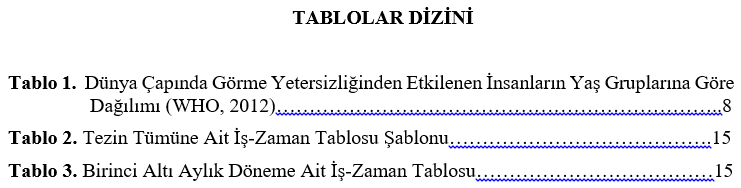 Ek-8. Şekiller Dizini Örneği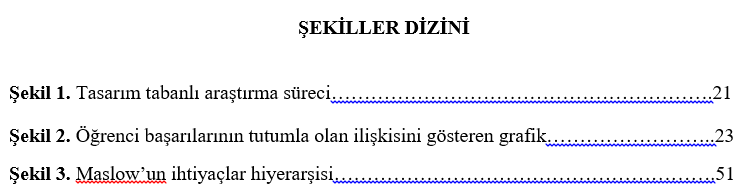 Ek-9. Kısaltmalar ve Simgeler Dizini ÖrneğiKISALTMALAR VE SİMGELER DİZİNİNRC		: National Research Council (Amerikan Ulusal Araştırma Konseyi)MEB		: Millî Eğitim BakanlığıTÜİK		: Türkiye İstatistik KurumuWHO		: World Health Organization (Dünya Sağlık Örgütü)ÖZİDA	: Özürlüler İdaresi BaşkanlığıÖZVERİ	: Ulusal Özürlüler Veri TabanıFTTÇ		: Fen Teknoloji Toplum ÇevreRAM		: Rehberlik Araştırma MerkeziBEP		: Bireyselleştirilmiş Eğitim Programı @		: At işareti€		: AvroEk-10 ÖZGEÇMİŞÖZGEÇMİŞÖzgeçmiş Tezin en sonuna eklenmelidirYaş (yıl)Toplam Nüfus*Görme Engelli*(%)Kör*(%)Az Gören*(%)0-1415-4950 ve üzeriTüm yaşlar1848,5018,9391,42117,5180-1415-4950 ve üzeriTüm yaşlar3548,2080,2485,78474,4630-1415-4950 ve üzeriTüm yaşlar1340,80186,20332,16154,0430-1415-4950 ve üzeriTüm yaşlar6737,50285,389 (4,24)39,365 (0,58)246,024 (3,65)TEZ BAŞLIĞIAdı SOYADIDanışman: Unvan Adı SOYADIDoktora TeziMatematik Ana Bilim Dalı2020(Her hakkı saklıdır.)Jüri Başkanı:Unvan Ad SOYADÜniversite AdıUnvan Ad SOYADÜniversite Adı……….................……….................Danışman:Unvan Ad SOYADÜniversite AdıUnvan Ad SOYADÜniversite Adı……….................……….................Jüri Üyesi:Unvan Ad SOYADÜniversite AdıUnvan Ad SOYADÜniversite Adı……….................……….................Jüri Üyesi:Unvan Ad SOYADÜniversite AdıUnvan Ad SOYADÜniversite Adı……….................……….................Jüri Üyesi:Unvan Ad SOYADÜniversite AdıUnvan Ad SOYADÜniversite Adı……….................……….................İkinci Tez Danışmanı(İkinci tez danışmanı yoksa bu satırı siliniz.)İkinci Tez Danışmanı(İkinci tez danışmanı yoksa bu satırı siliniz.)Unvan Ad SOYADÜniversite AdıUnvan Ad SOYADÜniversite AdıEnstitü Yönetim Kurulunun …./…/…. tarih ve …… sayılı kararı.Enstitü Yönetim Kurulunun …./…/…. tarih ve …… sayılı kararı.Tez BölümleriTezin Benzerlik Oranı (%)Maksimum Oran (%)Giriş 30Kuramsal Temeller30Materyal ve Yöntem35Bulgular20Tartışma20Tezin Geneli25Tez Yazarı (Öğrenci)Tez Danışmanıİmza:İmza:Kişisel BilgilerKişisel BilgilerAdı Soyadı:Engin KaracaDoğum tarihi:17 Mayıs 1978Doğum Yeri:Yakutiye/AnkaraUyruğu:T.C.Adres:Atatürk Üniversitesi Eczacılık Fakültesi…Tel:0506 635 84 11E-mail:ekaracaaat@atauni.edu.trEğitimLise:Erzurum LisesiLisans:Atatürk Üniversitesi, …..FakültesiYüksek lisans:Gazi Üniversitesi, ….Ens,… Anabilim Dalı (2012)Doktora:Atatürk ÜniversitesiYabancı Dil BilgisiYabancı Dil Bilgisiİngilizce:İyi (Yoksa bu satırı siliniz)Almanca:(Yoksa bu satırı siliniz)Rusça:Diğer(Yoksa bu satırı siliniz)(Yoksa bu satırı siliniz)Üye Olunan Mesleki KuruluşlarÜye Olunan Mesleki KuruluşlarTürk Biyokimya Derneği Türk Farmasötik ve Medisinal Kimya Derneği Türk Biyokimya Derneği Türk Farmasötik ve Medisinal Kimya Derneği Tezden Üretilmiş YayınlarTezden Üretilmiş Yayınlar1.AAAAAA, BBBBB dergisi 2.CCCCCC, DDDDDD dergisi1.AAAAAA, BBBBB dergisi 2.CCCCCC, DDDDDD dergisi